1º ANO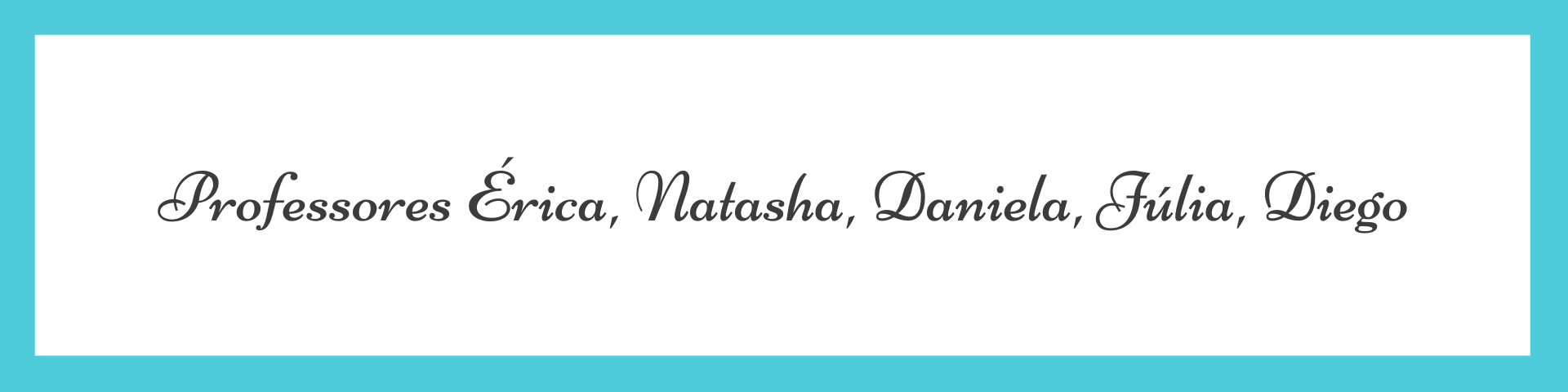 ATIVIDADES PARA  07 A 11 DE JUNHO DE 2021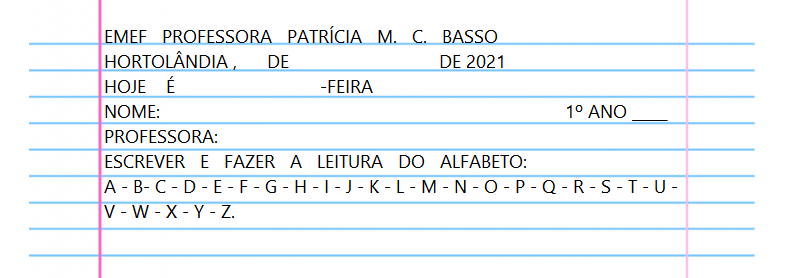 PARA AS ATIVIDADES DO LIVRO, VAMOS INTERAGIR.DIA DA SEMANAROTINA DIÁRIA DESCRIÇÃO DAS ATIVIDADESSegunda-feiraData: 07/05/2021Leitura diária: Camilão, o comilão. (história para trabalhar números e quantidades) História de Ana Maria Machado. Disponível na plataforma do You Tube no link: https://youtu.be/_tMZtIst40oAtividade 1: Vamos contar quantas canetinhas há em cada desenho e escrever a quantidade nos quadradinhos ao lado. Livro: Currículo em Ação EMAI Educação Matemática nos anos iniciais do Ensino Fundamental, página: 12. Atividade 2: Observe as bolinhas de gude que Paulo e Márcio colecionaram. 1-Quantas são as bolinhas vermelhas da figura? 2-Quantas são as bolinhas azuis? 3-O que há mais: bolinhas vermelhas ou bolinhas azuis? 4-Conte e registre a quantidade total de bolinhas vermelhas e azuis. Livro: Currículo em Ação EMAI Educação Matemática nos anos iniciais do Ensino Fundamental, página: 13.Observação: Para facilitar as atividades descritas na atividade 2, observe o Quadro numérico que está na página 62.Arte: Que tal fazer uma atividade de arte e exercitar a criatividade? Dê uma olhadinha na atividade de Arte em nosso BLOG.Terça-feiraData: 08/06/2021Leitura: Uma surpresa para Pocoyo. Disponível na plataforma do YouTube: https://www.youtube.com/watch?v=iNeN_sXZfhkAtividade do dia:  Vamos imaginar que será realizada uma festa e será necessário fazer uma lista com salgados, doces e bebidas. Faça uma lista com os itens solicitados. Livro: Currículo em Ação – Ler e Escrever & Sociedade e Natureza página: 40.Educação Física: Que tal se exercitar um pouquinho? Dê uma olhadinha no BLOG, na atividade preparada pelo professor de Educação Física.Quarta-feiraData: 09/06/2021Leitura do dia: Leitura da parlenda: A Barata Livro: Currículo em Ação – Ler e Escrever & Sociedade e Natureza: página 59. Após a leitura circular as palavras: BARATA, FILÓ, MENTIRA, BALÃO, SABÃO, FIVELA, SAPATO.Atividade do dia: Livro Lingua Portuguesa Ápis (página 42 e 43) - Ler a vogal U, fazendo ligação letra/som.Quinta-feiraData: 10/06/2021Leitura diária: Canção: Ratinho tomando banho. Disponível no Livro de Língua Portuguesa Ápis - Página 178.Atividade do dia: Livro Lingua Portuguesa Ápis (páginas 178, 179, 180 e 181). Após ler a letra da canção, observe na página 179 o cartaz da Turma da Mônica sobre higiene, e quais informações ele tem. Depois de observar as informações, responda as questões escrevendo, ligando as imagens e marcando um “X” nas respostas corretas.Sexta-feiraData: 11/06/2021Leitura diária: Amigos – Silvana Rando. Disponível no Livro de Língua Portuguesa ÁPIS, página 272.                          Atividade do dia: Livro de Língua Portuguesa ÁPIS (páginas 24,25,26 e 27). Vamos iniciar com um desenho da criança com seus melhores amigos Em seguida vamos fazer a leitura e responder as questões de interpretação de texto. Na sequência vamos circular a palavra amigos e a letra A.Inglês: Hoje é dia de aprender uma nova língua: Vamos estudar Inglês! Dê uma olhadinha na atividade TEMA: FAMILY (Família) página 25.